令和６年度　地域づくり推進研修「地域づくりの支え手元気アップ講座【東御市】」受講申込書　　　　　　　　　「地域における子どもや親子の学びを支える公民館講座のあり方」【開催日：令和６年７月２７日（土）】令和　　年　　月　 　日　長野県生涯学習推進センター所長　様　　　　　　　　　　　　　　　　　　　　　　　　　　　　　　　　　所属名　　　　　　　　　　　　　　　　　　　　    　所属長名　　　　　　　　　　　　　　　　　　　　    　市町村名　　　　　　　　　　　　　　　　　　　　　　　　　　　　　　　　　　　　　　　　　　　　　　　　　　　　　　　　　　　　　　　　　　　　　　　　　　　　　　　　　　　　　　　　　　　　　　　　　　　　　TEL　　　 　　　　　　　　　　FAX　　   　　　　  　　　　　　　　　　　　　　　　　　　　　　　　　　　　　　記 入 者　　　　　　　　　　　　　　　        　　　　※個人でお申込みの場合は、所属名、所属長名欄の記入は不要です。　この講座を、下記のとおり受講します。記※　現地参加のみ　※受講希望が複数ある場合は、行を増やすなどしてください。当センター講座案内メールの受信　□希望する　□希望しない　□登録済１　申込締切日：７月２３日（火）２　お名前にはふりがなを必ずご記入ください。また、「個人の緊急連絡先」は、携帯電話等、連絡のつきやすい電話番号またはFAX番号をお書きください。（緊急連絡等、必要のある場合のみに使用します）。３　諸般の事情により、講座が変更、中止になる場合があります。前日までに、当センターのホームページで講座の有無をお知ら
せいたしますので、ご確認のうえ、ご参加ください。４　お申込み後、やむを得ず欠席または遅刻をする場合は、事前に連絡してください。５　当センターで配慮すべきことがあれば備考欄へご記入ください。職名ふりがな個人の緊急連絡先メールアドレス（パソコンで受信できるアドレス）職名氏　　名個人の緊急連絡先メールアドレス（パソコンで受信できるアドレス）備考欄＜送付先＞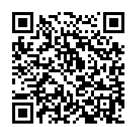 長野県生涯学習推進センター〒３９９－０７１１　長野県塩尻市大字片丘字南唐沢６３４２－４ＴＥＬ：０２６３－５３－８８２２　　ＦＡＸ　０２６３－５３－８８２５Ｅ-mail：shogaigakushu@pref.nagano.lg.jp 　　　　　　　HPはコチラ→